GABARITO FINALPSICÓLOGO ESCOLARLEGISLAÇÃO EDUCACIONALLÍNGUA PORTUGUESACONHECIMENTO TÉCNICO-PROFISSIONALFONOAUDIÓLOGO ESCOLARLEGISLAÇÃO EDUCACIONALLÍNGUA PORTUGUESACONHECIMENTO TÉCNICO-PROFISSIONAL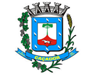 PREFEITURA MUNICIPAL DE CAÇADOR/SCSECRETARIA MUNICIPAL DE EDUCAÇÃO – EDITAL 05/201901020304050607080910CACADCCEAC11121314151617181920BADECDABBC2122232425262728293031323334353637383940DAEEADBCAnuladaCBEEECCADDB01020304050607080910CACADCCEAC11121314151617181920BADECDABBC2122232425262728293031323334353637383940EBCDABBEDCAEADECBCAD